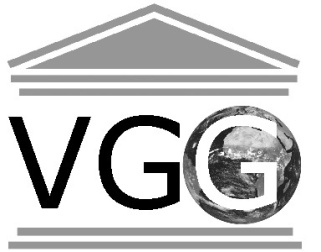 Vereniging Gentse Geografen, lid van Alumni UGentGent, 13/02/2019Beste VGG-lid, beste geograaf, beste Alumnilid UGent, Graag nodigen we jullie uit op onze (wetenschappelijke) nascholingen georganiseerd door de VGG. 
Deze keer betreft het een tweeluik: een excursie en een wetenschappelijke lezing over hetzelfde thema: de rivierhaven van Gent. (beide ook afzonderlijk bij te wonen).
Ze worden gehouden in het kader van een joint-venture tussen de VGG en de Vakgroep Geografie. Elk jaar bieden we lezingen aan die telkens handelen over een onderzoek binnen de geografie. Dit jaar staan deze excursie en de lezing ook open voor andere Alumni-leden.Voor 2019 kozen we als onderwerp: De ontwikkeling en de groei van de rivierhaven van Gent, tussen 1100 en 1300Geoloog en bodemkundige Frank Gelaude, bij de VGG goed bekend als gewezen leerkracht Aardrijkskunde, o.a. aan het KA Voskenslaan, maar ons tot nu nog niet zo goed bekend als dr. Monumenten- en Landschapszorg (2018) en docent aan de opleiding Erfgoedstudies (UA), zal ons leiden langs Gentse wateren (zaterdag 30 maart 2019) en ook over die Gentse wateren een lezing geven (dinsdag 12 november 2019).Dr. Frank Gelaude zal ons inzicht geven in de vroege hydrografie van de stad Gent, op basis van geomorfologische en historische argumenten en in de menselijke ingrepen in de waterhuishouding van het middeleeuwse Gent. (cf. ook het krantenartikel als bijlage)De wandeling op 30 maart bestaat uit twee delen: van 13.30 tot 15.00u bezoeken we o.l.v. een Gentse gids de bibliotheek De Krook. Na een koffiepauze leidt Frank Gelaude ons van 16.00u tot 17.45u van de Krook tot aan Portus Ganda.
Het aantal deelnemers voor de wandeling is beperkt tot 25 (tijdig inschrijven dus).“De stad Gent werd vroeger steevast omschreven als de stad van de 26 eilanden en de 105 bruggen. Op een korte wandelafstand tussen de Waalse Krook en de Portus Ganda zal duidelijk gemaakt worden dat de stad alles te danken heeft aan de rivieren, maar dat dezelfde bewoners ook alles gedaan hebben om Leie en Schelde onder controle te krijgen. Zelfs vandaag. Voor wie meer wil weten over de Muinkschelde, de Ketelvest, de Oude Schelde, de Braamgaten, de stadswatermolen, de Schepenenvijver, de Scheldeportus, het Paddegat en het Groot Gat, dit alles langs een nieuwe toplocatie van Gent, de pas opengelegde Reep”. (Tekst Frank Gelaude). De lezing op 12 november zal gewoontegetrouw plaatsvinden in het gebouw S8 van de campus Sterre.in een later te bepalen leszaal (Krijgslaan 281, gebouw S8, stipt om 19.00u).Na de lezing (+20.30u) is er de mogelijkheid om nog even na te kaarten bij een drankje en een hapje. Voor de lezing is het aantal deelnemers niet beperkt (wel inschrijven).Elke Gentenaar weet dat zijn stad gelegen is aan de samenvloeiing van Leie en Schelde. 
Maar waar precies de Leie stroomt en welke waterlopen gegraven dan wel natuurlijk zijn, is moeilijker te beantwoorden. 
Wat er precies gebeurd is tussen 1100 en 1300 met de rivieren Leie en Schelde, bleef tot vandaag een blanco hoofdstuk in de Gentse stadsgeschiedenis. Welke waterlopen zijn gegraven? Welke ingrepen heeft men uitgevoerd? Wanneer werden deze waterbouwkundige ingrepen uitgevoerd en vooral waarom? Wie waren de opdrachtgevers?Na een grondig onderzoek naar de waterhuishouding van Gent, met talrijke nieuwe inzichten, kan gesteld worden dat met deze waterbouwkundige ingrepen een rivierhaven aangelegd werd die centraal lag in het stroombekken van de Schelde en die de grondslag vormde voor de welvaart en macht van het middeleeuwse Gent. 
(Tekst Frank Gelaude).Afspraak: inschrijven voor de wandeling :op voorhand (tot en met zaterdag 23 maart 2019) via email naar: Therese.ongena@Ugent.be (secretaris) of/en yvan.vandewalle@telenet.be (voorzitter)Kostprijs : 5 euro voor leden van de VGG (en hun partners)8 € voor niet VGG-leden. Ten laatste op maandag 25 maart over te schrijven op rekeningnummer IBAN:  BE81 4460 04557124 (BIC: KREDBEBB) van de Vereniging van Gentse Geografen, Park ten Hovelaan 58 9090 Melle, met de vermelding ‘naam/namen’ & ‘nascholing Krook en Rivierhaven Gent’ 30/03/2019’.Indien gewenst kunnen de deelnemers een ‘attest van deelname’ bekomen.Inschrijven voor de lezing:op voorhand (tot en met maandag 04 november 2019) via email naar: Therese.ongena@Ugent.be (secretaris) of/en yvan.vandewalle@telenet.be (voorzitter)Kostprijs : gratis voor leden van de VGG (en hun partners)5 € voor niet VGG-leden. Ten laatste op maandag 4 november over te schrijven op rekeningnummer IBAN:  BE81 4460 04557124 (BIC: KREDBEBB) van de Vereniging van Gentse Geografen, Park ten Hovelaan 58 9090 Melle, met de vermelding ‘naam/namen’ & ‘nascholing Lezing Rivierhaven Gent’ 12/11/2019’.Indien gewenst kunnen de deelnemers een ‘attest van deelname’ bekomen.Met vriendelijke groet,het VGG-bestuur